Sign Application According to the provisions of the City of Noble Code of Ordinances, Chapter 16, Appendix H, of the International Building Code, a permit for signs is required for all signs erected, constructed, altered or moved. In order to receive a permit under this chapter please complete and return the following application with applicable signatures and attachments. Street Address of Proposed SignsSubdivision Name, Lot, Block or Legal Description Mailing Address							City, State, ZipZoning and Existing Use of Land and building-Proposed Type of Sign:Freestanding__	Attached__	 Wall__ 	Roof__		Projecting__-Proposed Activity:Construct__ 		Relocate__-Please Check Appropriate Condition:Sign Will Be Illuminated__ Sign Will Have Flashing or Sequenced Lights__ 		      Sign Will Have Moving Parts__ Sign Will be Within 500 Feet of a State Highway__Caption on SignHeight to top of Sign____ 	Area of Sign______ 	Estimated Cost $____________Subcontractor/Applicant 			AddressElectrical Contractor (If Applicable)					Phone -Required Attachments:	Site Plan	Elevation Drawings	Scope & Structural Details 	Details of Supports, Footings, Connections or Guy LinesOwner of PropertyAddressCity, State, Zip 									PhoneI hereby certify by me signature the facts given in this application and its attachments are true and complete to the best of my knowledge. I further certify that the property owner has given permission for this work to proceed. All construction work under this permit will conform to the attached plans, specifications and drawings and the City of Noble, Code of Ordinances. All electrical connection and electrical service work shall be performed by a State and City licensed electrical contractor. Applicants Signature 								PhoneInspector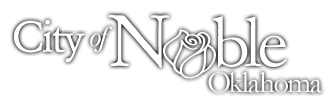 304 S. Main St. Noble, OK 73068Tel: 405-872-9251Fax: 405-872-9363Cityofnoble.org